Základní škola a mateřská škola Darkovice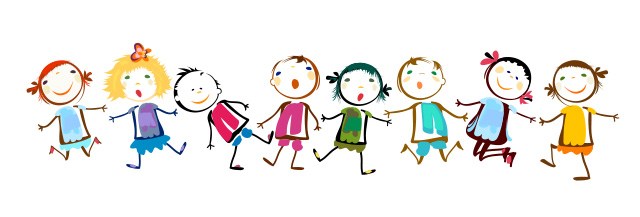 pořádáDEN OTEVŘENÝCH DVEŘÍve středu dne 12.4.2023v době od 8.00-15.00Srdečně zveme rodiče žáků, občany Darkovic a ostatní -  můžete se přijít podívat do ZŠ, nahlédnout do výuky, prohlédnout si prostory školy, prostory jídelny, školní družiny, apod.

